Università della CalabriaDipartimento di Farmacia e Scienze della Salute e della Nutrizione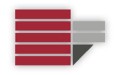 Corso di Laurea Specialistica/Magistrale in ……………….……………………………………………Tesi di Laurea Compilativa/Sperimentale“Titolo”	Relatore	Candidato	……………………….	……………………………		matr …………….Anno Accademico 20.. / 20..